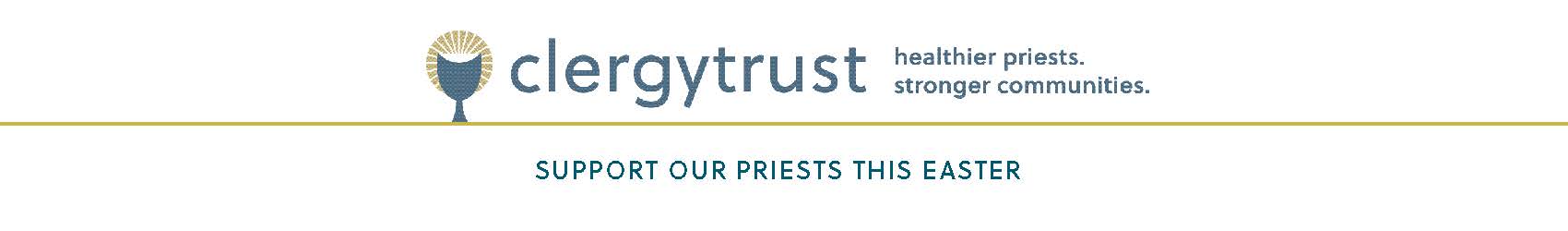 ANÚNCIOS DA MISSA 
SOMENTE PARA AS MISSAS DA PÁSCOA
ANÚNCIO ANTES DA COLETANossa coleta da Páscoa beneficia o Fundo do Clero o qual cuida da saúde e bem-estar de todos os padres diocesanos ativos e aposentados em situação regular. As coletas das paróquias são essenciais para que o Fundo continue sua missão, então qualquer doação que você consiga fazer é apreciada. Você pode encontrar mais informações online ou usando seu telefone no boletim ou nos cartazes encontrados nas portas principais. Obrigado por sua generosidade.ORAÇÃO DOS FIÉIS Para todos os padres que servem a Arquidiocese de Boston. Que eles possam continuar fortalecendo nossas comunidades através do seu ministério. E que eles saibam do amor e apreciação que temos por seu serviço abnegado aos outros.ANÚNCIOS DO BOLETIM*
Fins de Semana do Domingo de Ramos, Páscoa e Misericórdia Divina*Para ser usado em combinação com banners/caixas de texto de propaganda, de acordo com o espaço disponível. Você também pode copiar e colar o banner encontrado acima para usar no seu boletim acompanhando o texto abaixo.Nossa coleta da Páscoa beneficia o Fundo do Clero o qual cuida da saúde e bem-estar de todos os padres diocesanos ativos e aposentados em situação regular. As coletas das paróquias são essenciais para que o Fundo continue sua missão, então qualquer doação que você consiga fazer é apreciada. Para fazer sua doação online, visite clergytrust.org ou escaneie o QR code abaixo.